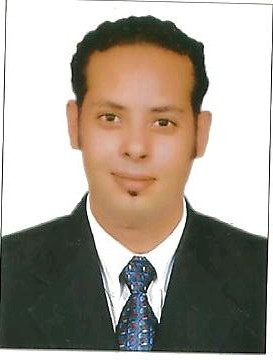 EslamEslam.360514@2freemail.com 	 OBJECTIVESeeking a challenging position with a successful organization, position as Restaurant Manager business administration, sales, marketing or customer service field where by my hard work allows me to use my skills, determine to succeed and can improve my skills, prove my skills, gain experience and achieve the goals of the organization in order to create mutual benefits.EDUCATIONHotel restaurant management (H.R.M) Alexandria, EgyptSKILLSCOMPUTER SKILLS:Good knowledge of windows.Good knowledge of M.S (word & excel).Good knowledge of internet explorer.LANGUAGE SKILLSArabic (native language).Good command of  English. OTHER SKILLSStrong interpersonal skills (A very dynamic, ambitious, hard worker, self-motivated and goal oriented are considered as my personal assets …)Excellent communicator both verbally and writtenAble to display a capacity for problem solving waysAbility to handle multiple tasksCapability to work under high pressureA very good negotiation skillEXPERIENCEFrom- 2014-until now restaurant manager in cinnamon city café & restaurant AL AIN  Branch.From-2013.TO.214-Assistant operation manager  in cinnamon city café & restaurant.From-2012.TO.2013-Catering  manager  in the academy national bank of Abu Dhabi.Form-2009.TO.2012 restaurant supervisor in cinnamon city café & restaurant  Abu Dhabi Branch.Form-2008.TO.2009. Catering supervisor in Zayed Military Hospitalin Abu Dhabi national hotel.Form-2005.TO.2008. head waiter in al araiyaf restaurant in Abu Dhabi.From-2003.TO.2005. head waiter in petroleum instate of Abu Dhabi.WORK FEATURESDirectly responsible for all operations of the restaurant (cleanliness, quality and service) in order to achieve an optimal level of performance and qualityresponsible for achieving the goals of the company and the plan set for it (Sales - Costs - guest satisfaction - quality of products).responsible for the application of regulations and policies and systems of internal and external company.responsible for the management of all restaurant workers and raise the level of productivity to the maximum.responsible for training and follow-up training for all employees (new - old) according to the plan of management training.responsible for creating a spirit of interest in the critical hours of employees.Responsible for human resource development in his restaurant and create a new generation for each job at the restaurant.The implementation of the special restaurant marketing programs and specific marketing and administration work reports the results.responsible for the application of the requirements of health systems and safety and security (civil defense) in the restaurant and the presence of all the right predicates prescribed function of the company's application for submission to the official authorities in the event of their visit to the restaurant and be directly responsible to the administration for breach of any of them.responsible for providing all the ways to the smooth operation of the restaurant staff until they are getting the required amount of productivity.Responsible for the supply and secure the company's revenues and follow-up safety deposit from the security point of view, starting from the branch and even bank deposit.PERSONAL DETAILSMarital Status     :  marriedDate of Birth       :  January 23rd 1983Nationality          :  Egyptian.Religion              :  Muslim.Gender               :  MaleDriving license    : UAE driving license.Trusting that all above mentioned information’s would get your highest consideration.